COLEGIO EMILIA RIQUELMEGUIA DE APRENDIZAJE EN CASAACTIVIDAD VIRTUAL SEMANA DEL 30 DE JUNIO AL 03 DE JULIOCOLEGIO EMILIA RIQUELMEGUIA DE APRENDIZAJE EN CASAACTIVIDAD VIRTUAL SEMANA DEL 30 DE JUNIO AL 03 DE JULIOCOLEGIO EMILIA RIQUELMEGUIA DE APRENDIZAJE EN CASAACTIVIDAD VIRTUAL SEMANA DEL 30 DE JUNIO AL 03 DE JULIO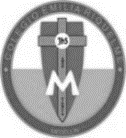 Asignatura: Edu. ArtísticaGrado:   10°Docente: Hermana EsperanzaDocente: Hermana EsperanzaMiércoles, 01 de julio del 2020   PERSPECTIVAACTIVIDADBusca 1 paisaje donde se observe la perspectiva y explícala.OJO en una sola página, puede ser del cuaderno o en Word, no es necesario realizar un trabajo extenso. Nota: Recuerda enviarme la evidencia fotográfica a mi correo.Cualquier duda o inquietud referente al trabajo, escribirme inmediatamente a mi correo esvesilva@gmail.com  yo estaré atenta y responderé sus dudas como lo he realizado hasta este momento.Bendiciones. Hermana EsperanzaMiércoles, 01 de julio del 2020   PERSPECTIVAACTIVIDADBusca 1 paisaje donde se observe la perspectiva y explícala.OJO en una sola página, puede ser del cuaderno o en Word, no es necesario realizar un trabajo extenso. Nota: Recuerda enviarme la evidencia fotográfica a mi correo.Cualquier duda o inquietud referente al trabajo, escribirme inmediatamente a mi correo esvesilva@gmail.com  yo estaré atenta y responderé sus dudas como lo he realizado hasta este momento.Bendiciones. Hermana EsperanzaMiércoles, 01 de julio del 2020   PERSPECTIVAACTIVIDADBusca 1 paisaje donde se observe la perspectiva y explícala.OJO en una sola página, puede ser del cuaderno o en Word, no es necesario realizar un trabajo extenso. Nota: Recuerda enviarme la evidencia fotográfica a mi correo.Cualquier duda o inquietud referente al trabajo, escribirme inmediatamente a mi correo esvesilva@gmail.com  yo estaré atenta y responderé sus dudas como lo he realizado hasta este momento.Bendiciones. Hermana EsperanzaMiércoles, 01 de julio del 2020   PERSPECTIVAACTIVIDADBusca 1 paisaje donde se observe la perspectiva y explícala.OJO en una sola página, puede ser del cuaderno o en Word, no es necesario realizar un trabajo extenso. Nota: Recuerda enviarme la evidencia fotográfica a mi correo.Cualquier duda o inquietud referente al trabajo, escribirme inmediatamente a mi correo esvesilva@gmail.com  yo estaré atenta y responderé sus dudas como lo he realizado hasta este momento.Bendiciones. Hermana Esperanza